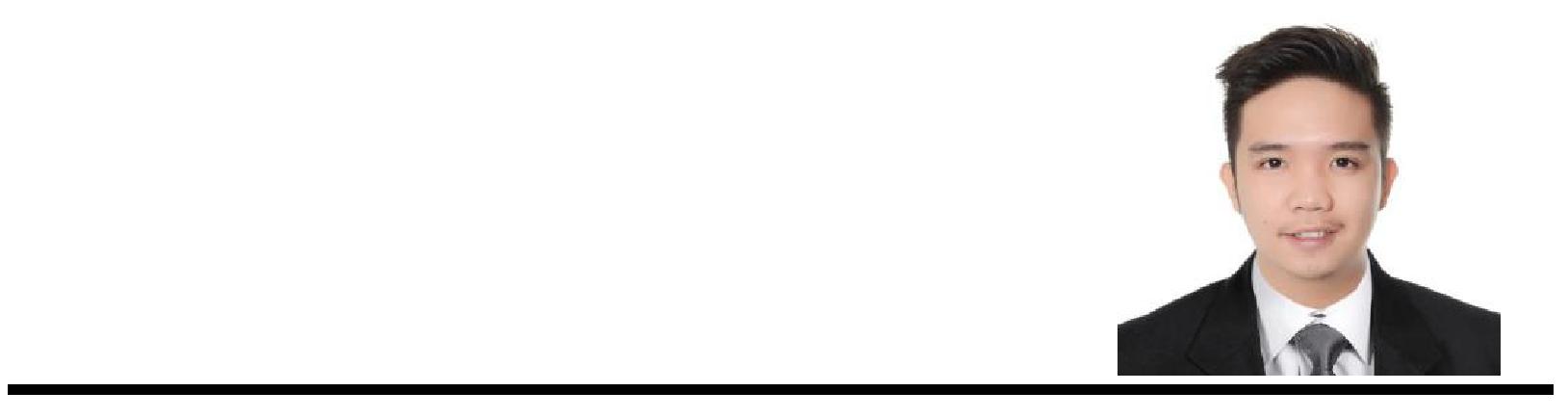 Reynaldo Capanas Gomez Jr. – CV No. 1996236ABOUT MEA keen young professional with positive outlook in life. My charismatic professional career and attitude gives me a lot of experiences and opportunities in the customer service and corporate world.I have major contribution in liaising with customer service field and to HR and Administrative works.CAREER HIGHLIGHTSCAREER OBJECTIVETo pursue a highly rewarding career, seeking for a job in challenging and healthy work environment where I can utilize my skills and knowledge efficiently for organizational growth.PROFESSIONAL EXPERIENCEHR & ADMIN Assistant/ FRONT OFFICE OFFICER Food Processing Exporter/ World’s largest Sugar Refinery Ocotber 2015 – Up to present Food Processing Exporter company from United Arab Emirates and under Jamal Alghurair Group of Companies.Contributions:Providing excellent customer service to all guests and employees. Applying Employment Visa and residency permit. Setting appointment for medical of employees. Creating Employment contracts and Amendments of employees. In-charge of filing and documenting all employees files (e.i. Passport, visa, id’s etc). Assisting and welcoming all the guest and give an excellent customer service since I'll be the front liner of the company as the Front Office Officer. In charge with the Local Purhcase orders, documentation and requesting for supplies. Ensuring that Cheques are safe, filed and properly released to the correct vendor. Scheduling, arranging and reserving of rooms for all the meetings. Answering phone and email queries. Updating information of employees on the system. Coordinator in all events for the company. Generated shipping documentation, including AWB (airway bill). FRONT OFFICE RECEPTIONIST Dubai International Hotel Hospitality Management Industry November 2014- September 2015 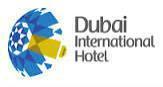 Dubai International Hotel is a Luxury 5 start airport hotel located in terminal 1 and 3 of Dubai International Airport. Contributions:Providing the highest level of service possible in an efficient, courteous and professional manner. Front liner of the hotel and company. Handling Telephone Booking and Email booking/reservations. Performs other duties as assigned to meet business need. In-charge with the cash and credit/debit card payments and generating daily shift reports. Handle First Class and Business Class Passenger of Emirates for them to assist in professional and timely manner as they usually short time of transit in Dubai International Airport. Attentive listener and ability to find positive resolutions to questions that may appear to be unanswerable and the demands of guest. CUSTOMER CARE REPRESENTATIVE Wells Fargo Bank EGS Philippines Bank, Finance and retailing Services August 2014 – November 2014 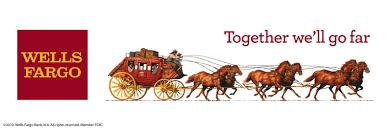 Wells Fargo bank is a leading bank in USA which is a provider of banking, mortgage, investing, credit card, insurance, and consumer and commercial financial services.Contributions:Always handle each customer with a friendly, courteous touch while following strict procedures for handling various types of inquiries. Assisting and guiding customers in opening an account and applying card and services. Responds to, researches and resolves escalated inquiries and complaints requiring special handling from Wells Fargo customers regarding disputed transactions. Update account related to credit card payments Resolving and working through escalated and complex customer issues. CUSTOMER SERVICE CARE REPRESENTATIVE TIER 2 PAYPAL- PHONE AND EMAIL SPECIALIST Convergys Corp, Manila Philippines Business Outsource Company/World’s leading Payment Processor Online August 2012 - August 2014 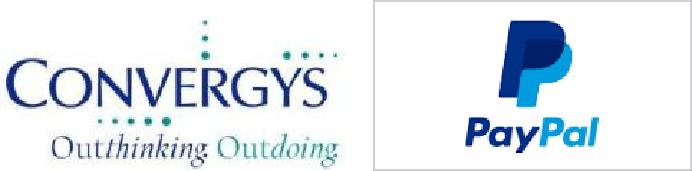 PayPal is the faster, safer way to send money, make an online payment, receive money or set up a merchant account. Convergys Corporation is a corporation based in Cincinnati, Ohio, that sells customer management and information management products, primarily to large corporations.Contributions:Answer incoming calls and make outbound calls Demonstrate a high level of professionalism and strong customer service orientation Performs all procedures accurately, including following documented call flows, work processes, data entry requirements and complaint management processes. Provides high level of professional and competent customer service and able to communicate effectively with customers. Answer emails and responds to customer’s queries Adhere to and demonstrate Quality Monitoring guidelines Update email management database with details on each customer call in accordance with client procedures. Identifies customer requirements and ensures they are answered or routed through the appropriate support area. EDUCATION ATTAINMENTBachelor of Science in Nursing Nursing Health & CareCentro Escolar University 2008 – 2012ACHIEVEMENTS:Registered Nurse year 2012 Graduated as Class Valedictorian batch 2008 Graduated as 1st Honorable mention batch 2004 PERSONAL INFORMATIONBirth Date:	April 13, 1992Height:	5’8”Age:	24yoCivil Status:	SingleReligion:	Roman CatholicVisa Status:	Employment“I hereby declared that the above mentioned information is correct to the best of my knowledge. “Reynaldo Capanas Gomez Jr.HR & ADMIN Assistant/front officeOfficer2015 – upto presentDubai, United Arab EmiratesFront Office ReceptionistDubai International Hotel2014 – 2015Dubai, United Arab EmiratesCustomer Service AssociateAug 2014 –Wells Fargo Bank, EGS PhilippinesNov 2014Customer Service Representative2012 - 2014Convergys Corp, Philippines2012 - 2014Convergys Corp, PhilippinesReynaldo Capanas Gomez Jr. – CV No. 1996236To interview this candidate, please send your company name, vacancy and salary offered details along with this or other CV Reference Numbers that you may have short listed from http://www.gulfjobseeker.com/employer/cvdatabasepaid.php addressing to HR Consultant on cvcontacts@gulfjobseekers.comWe will contact the candidates to ensure their availability for your vacancy and send you our service HR Consulting Fees quotation for your approval. Whatsapp +971504753686______________________________________